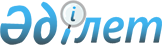 Об утверждении Инструкции по аккредитации физических и юридических лиц для проведения экспертной оценки на соответствие заявителей (соискателей лицензий) и (или) лицензиатов квалификационным требованиям
					
			Утративший силу
			
			
		
					Приказ Председателя Комитета по делам строительства и жилищно-коммунального хозяйства Министерства индустрии и торговли Республики Казахстан от 8 августа 2005 года N 243. Зарегистрирован в Министерстве юстиции Республики Казахстан 26 августа 2005 года за N 3816. Утратил силу приказом первого заместителя Премьер-Министра Республики Казахстан - Министра регионального развития Республики Казахстан от 26 июля 2013 года № 163/НҚ      Сноска. Утратил силу приказом первого заместителя Премьер-Министра РК - Министра регионального развития РК от 26.07.2013 № 163/НҚ.      В соответствии с Законами Республики Казахстан " О лицензировании ", " Об архитектурной , градостроительной и строительной деятельности в Республике Казахстан"  ПРИКАЗЫВАЮ: 

     1. Утвердить Инструкцию по аккредитации физических и юридических лиц для проведения экспертной оценки на соответствие заявителей (соискателей лицензий) и (или) лицензиатов квалификационным требованиям. 

     2. Управлению архитектурно-строительного контроля, инспектирования и лицензирования (Базарбаев А.Т.) в установленном порядке обеспечить: 

     государственную регистрацию настоящего приказа в Министерстве юстиции Республики Казахстан; 

     опубликование настоящего приказа в официальных средствах массовой информации. 

     3. Признать утратившим силу  приказ  Председателя Комитета по делам строительства Министерства индустрии и торговли Республики Казахстан от 4 сентября 2002 года N 256 "О лицензировании в сфере архитектурной, градостроительной и строительной деятельности" (зарегистрированный в Реестре государственной регистрации нормативных правовых актов за N 1993). 

     4. Настоящий приказ вводится в действие по истечении десяти дней с момента его первого официального опубликования. 

     5. Контроль за исполнением настоящего приказа возложить на заместителя Председателя Караманова А.У.      Председатель Утверждена                

Приказом Председателя Комитета по делам 

строительства и жилищно-коммунального  

хозяйства Министерства индустрии и   

торговли Республики Казахстан     

от 8 августа 2005 года N 243       

  Инструкция 

по аккредитации физических и юридических лиц

для проведения экспертной оценки на соответствие

заявителей (соискателей лицензий) и (или)

лицензиатов квалификационным требованиям  

  

1. Общие положения 

     1. Настоящая Инструкция по аккредитации физических и юридических лиц для проведения экспертной оценки на соответствие заявителей (соискателей лицензий) и (или) лицензиатов квалификационным требованиям (далее - Инструкция), разработана в соответствии с Законами Республики Казахстан " Об архитектурной, градостроительной и строительной деятельности в Республике Казахстан", " О лицензировании ",  Положением  о Комитете по делам строительства и жилищно-коммунального хозяйства Министерства индустрии и торговли Республики Казахстан, утвержденным постановлением Правительства Республики Казахстан от 26 ноября 2004 года N 1237. 

     2. Настоящая Инструкция регламентирует процедуру аккредитации физических и юридических лиц в качестве экспертов или экспертных центров для проведения экспертной оценки на соответствие заявителей квалификационным требованиям.  

     3. Аккредитация физических и юридических лиц для проведения экспертной оценки соответствия заявителей квалификационным требованиям осуществляется уполномоченным государственным органом, осуществляющим руководство в сфере государственного управления архитектурной, градостроительной и строительной деятельностью (далее - уполномоченный орган).       

     4. В настоящей Инструкции используются следующие понятия и определения: 

     1) аккредитация - официальное предоставление уполномоченным органом физическому или юридическому лицу полномочий эксперта или экспертного центра по проведению экспертной оценки заявителей на их соответствие квалификационным требованиям на соответствующей территории, которое производится на основании результатов аттестации физических и юридических лиц; 

     2)  (исключен приказом Председателя Комитета по делам строительства и жилищно-коммунального хозяйства МИТ РК от 21 апреля 2006 года N  158 ). 

     3) аккредитационное свидетельство экспертного центра или эксперта - официальный документ уполномоченного органа установленного образца ( приложение 1  к Инструкции), удостоверяющий аккредитацию и соответствующие полномочия физического или юридического лица в качестве эксперта или экспертного центра по проведению экспертной оценки заявителей на их соответствие квалификационным требованиям; 

     4) экспертный центр - юридическое лицо, аккредитованное уполномоченным органом для экспертной оценки заявителей на соответствующей территории; 

     5) эксперт - физическое лицо, аккредитованное уполномоченным органом, индивидуально осуществляющее экспертную оценку по отдельным видам работ лицензируемых видов деятельности в сфере архитектуры, градостроительства и строительства; 

     6) экспертная оценка (экспертиза и технический аудит) - система оценочных действий, проводимых экспертными центрами или экспертами для получения объективной и достоверной аналитической оценки заявителя квалификационным требованиям, а также оценки их деятельности в области архитектуры, градостроительства и строительства. 

      Сноска. В пункт 4 внесены изменения   приказом Председателя Комитета по делам строительства и жилищно-коммунального хозяйства МИТ РК от 21 апреля 2006 года N  158 ).  

  

2. Аккредитация физических и юридических лиц для проведения 

экспертной оценки на соответствие заявителей

(соискателей лицензий) и (или) лицензиатов

квалификационным требованиям 

     5. Аккредитация уполномоченным органом физических и юридических лиц в качестве экспертов или экспертных центров включает в себя: 

     рассмотрение и экспертизу представленных заявителем документов и материалов на их достоверность, полноту и правильность оформления; 

     обследование и анализ (технический аудит) с выездом при необходимости на место материально-технической базы, наличия нормативно-справочной и методологической литературы, оснащенности компьютерной, множительной и другой оргтехникой, программного обеспечения, наличия производственных площадей, обеспечения архивирования документов и материалов; 

     прохождение аттестации кандидатом в эксперты; 

     принятие уполномоченным органом решения об аккредитации (отказе в аккредитации) физического и юридического лица в качестве экспертного центра или эксперта; 

     оформление аккредитационного свидетельства. 

      Сноска. В пункт 5 внесены изменения   приказом Председателя Комитета по делам строительства и жилищно-коммунального хозяйства МИТ РК от 21 апреля 2006 года N  158 ). 

     6.  (исключен приказом Председателя Комитета по делам строительства и жилищно-коммунального хозяйства МИТ РК от 21 апреля 2006 года N  158 ). 

     7. Аккредитация физических и юридических лиц, при их официальном согласии может осуществляться уполномоченным органом без их присутствия (заочно). В этом случае голосование членов Комиссии производится путем визирования ими проекта решения. Голосование членов Комиссии по проектам решений осуществляется лично, без права замены. 

     8. При положительном решении об аккредитации физическому или юридическому лицу выдается аккредитационное свидетельство для проведения экспертной оценки соответствия заявителей (соискателей лицензий) и (или) лицензиатов квалификационным требованиям. 

     9. Аккредитационное свидетельство подлежит ежегодной пролонгации. 

     10. При положительном решении уполномоченного органа о пролонгации аккредитационного свидетельства срок его действия продлевается на один год с выдачей экспертному центру или эксперту регистрационного листа согласно  приложению 7  к настоящей Инструкции.        

  

3. Условия аккредитации физических и юридических  

лиц для проведения экспертной оценки 

     11. Физические и юридические лица, претендующие на аккредитацию в качестве экспертного центра или эксперта, представляют в уполномоченный орган следующие материалы и документы: 

     1) заявление установленного образца согласно  приложению 2  - для физических лиц;  приложению 3  - для юридических лиц; 

     2) копии государственной лицензии на право осуществления деятельности в области архитектуры, градостроительства и строительства; 

     3) для юридических лиц - копии учредительных документов, свидетельства о государственной регистрации хозяйствующего субъекта, копии свидетельства о постановке на учет в налоговых органах и статистической карточки; 

     4) для физических лиц - копию свидетельства о государственной регистрации (постановке на учет) в качестве индивидуального предпринимателя; 

     5)  (исключен приказом Председателя Комитета по делам строительства и жилищно-коммунального хозяйства МИТ РК от 21 апреля 2006 года N  158 ); 

     6)  (исключен приказом Председателя Комитета по делам строительства и жилищно-коммунального хозяйства МИТ РК от 21 апреля 2006 года N  158 ); 

     7) для юридического лица - сведения о квалификационном составе специалистов, копии дипломов, свидетельств, трудовых книжек или других документов, подтверждающих наличие высшего профессионального (среднего специального) специального образования в области архитектуры, градостроительства и строительства, практический опыт работы по специальности не менее пяти лет. Информация о штатной численности (штатное расписание) юридического лица; 

     8) для физического лица - копии трудовой книжки, иных документов, подтверждающих наличие высшего профессионального (среднего специального) специального образования в области архитектуры, градостроительства и строительства, практический опыт работы по специальности не менее пяти лет, а также опыт работы в области лицензирования в экспертных центрах или в органах архитектурно-строительного контроля и лицензирования не менее трех лет; 

     9) сведения о наличии материально-технической базы, нормативно-справочной и методологической литературы, оснащенности компьютерной, множительной и другой оргтехникой, программного обеспечения, наличия производственных площадей, возможности обеспечения архивирования документов и материалов. 

     Копии материалов и документов, перечисленных в подпунктах 2)-4), 7), 8) настоящего пункта, должны быть нотариально засвидетельствованы. 

      Сноска. В пункт 11 внесены изменения   приказом Председателя Комитета по делам строительства и жилищно-коммунального хозяйства МИТ РК от 21 апреля 2006 года N  158 ). 

     12. При пролонгации аккредитационного свидетельства экспертными центрами или экспертами представляются материалы и документы, предусмотренные пунктом 11 настоящей Инструкции (в случае внесения в них изменений или дополнений). 

     Кроме того, дополнительно представляются: 

     1) информация об осуществленной деятельности за период после предыдущей пролонгации аккредитационного свидетельства (далее - истекший период), включая сведения о работах, завершенных или находящихся в стадии завершения; 

     2) копии документов, подтверждающих повышение квалификации экспертами и/или специалистами экспертных центров (прохождении курсов повышения квалификации, проведении или участии в работе семинаров, совещаний, круглых столов, чтений лекций в специализированных учебных заведениях или центрах); 

     3) информация о выданных за истекший период экспертных заключениях, как с положительными, так и с отрицательными выводами, с предъявлением членам Комиссии для ознакомления журнала их учета согласно  приложению 4  - для физических лиц;  приложению 5  - для юридических лиц; 

     4) информация о наличии договоров с субъектами лицензирования на осуществление экспертной оценки с предъявлением членам Комиссии журнала их регистрации согласно  приложению 6 ; 

     5) информация о наличии информационного стенда с перечнем необходимых документов, которые должны представляться заявителями для проведения экспертной оценки, образцами оформления документов и материалов, выдержками (выписками) из нормативных правовых актов Республики Казахстан, касающихся вопросов лицензирования, а также предупреждающими об ответственности за их нарушение; 

     6) информация о принятых к рассмотрению и возвращенных лицензиаром заключениях экспертного центра или эксперта с указанием причин, их анализом и принятых мерах по их устранению. 

     13. Материалы, документы и информация, указанные в подпунктах 1), 5)-9)  пункта 11 , подпунктах 1)-6)  пункта 12  настоящей Инструкции, подписываются первым руководителем экспертного центра или экспертом и заверяются печатью. 

     14. Некомплектные материалы и документы для аккредитации и пролонгации аккредитационного свидетельства к рассмотрению не принимаются. 

     15. Уполномоченный орган не позднее десяти дней с момента принятия полного комплекта необходимых документов от физического лица и тридцати дней с момента принятия полного комплекта необходимых документов от юридического лица, уведомляет их о своем решении по аккредитации с одновременной выдачей аккредитационного свидетельства, либо отказе в аккредитации, или пролонгации с одновременной выдачей регистрационного листа либо отказе в пролонгации аккредитационного свидетельства.  

  

4. Отзыв аккредитационного свидетельства, приостановление его действия 

     16. Аккредитация экспертного центра или эксперта прекращает свое действие в соответствии с приказом руководителя уполномоченного органа либо лица, его замещающего, путем отзыва аккредитационного свидетельства в случаях: 

     1) прекращения действия государственной лицензии экспертного центра или эксперта вследствие неподтверждения статуса обладателя лицензии, отзыва; 

     2) прекращения данной деятельности физическим лицом (индивидуальным предпринимателем), реорганизации или ликвидации юридического лица; 

     3) не устранения причин, по которым уполномоченный орган приостановил действие аккредитационного свидетельства; 

     4) предоставления экспертным центром или экспертом заведомо недостоверной информации, документов и материалов при пролонгации аккредитационного свидетельства; 

     5) отказа уполномоченного органа в пролонгации аккредитационного свидетельства в случае, предусмотренном  пунктом 14  настоящей Инструкции; 

     6) несвоевременном (более трех месяцев) представлении материалов (заявления) на пролонгацию аккредитационного свидетельства при отсутствии уважительных причин. 

      Сноска. В пункт 16 внесены изменения   приказом Председателя Комитета по делам строительства и жилищно-коммунального хозяйства МИТ РК от 21 апреля 2006 года N  158 ). 

     17. Прекращение действия аккредитационного свидетельства в случаях, предусмотренных подпунктами 1)-4), 6)  пункта 16  настоящей Инструкции, производится уполномоченным органом сроком на три года. 

     18. Действие аккредитационного свидетельства экспертного центра или эксперта может быть приостановлено уполномоченным органом на срок до шести месяцев в случаях: 

     1) несоблюдения условий договора с заявителем на осуществление экспертной оценки; 

     1-1) в случае приостановления действия государственной лицензии; 

     2) несоблюдения следующих принципов экспертной оценки: 

     объективности выводов, результатов (заключений) экспертной оценки; 

     конфиденциальности полученной в ходе экспертной оценки информации о заявителе или лицензиате; 

     независимости экспертных центров и/или экспертов от заявителей, иных юридических лиц, заинтересованных в результатах экспертной оценки. 

      Сноска. В пункт 18 внесены изменения   приказом Председателя Комитета по делам строительства и жилищно-коммунального хозяйства МИТ РК от 21 апреля 2006 года N  158 ). 

     19. Приостановление аккредитационного свидетельства может быть осуществлено уполномоченным органом в отношении филиала или представительства экспертного центра в случаях, предусмотренных  пунктом 18  настоящей Инструкции. 

     20. Уполномоченный орган в трехдневный срок уведомляет экспертный центр или эксперта, а также лицензиара о принятом решении по прекращению или приостановлению действия аккредитационного свидетельства. 

     21. После устранения причин, по которым действие аккредитационного свидетельства было приостановлено, аккредитация возобновляется приказом руководителя уполномоченного органа либо лица, его замещающего, с соблюдением норм пролонгации аккредитационного свидетельства. 

     22. По истечении срока отзыва аккредитационного свидетельства экспертный центр или эксперт получает аккредитационное свидетельство в установленном порядке. 

     23. Экспертный центр или эксперт, аккредитационное свидетельство которого отозвано или приостановлено в действии, вправе обжаловать данное решение уполномоченного органа в судебном порядке. В данном случае решение уполномоченного органа об отзыве или приостановлении действия аккредитационного свидетельства действует до вынесения судебного решения. 

     При решении суда о правомерности решения уполномоченного органа, срок отзыва или приостановления действия аккредитационного свидетельства считается со дня принятия такого решения уполномоченным органом.  

Приложение 1 к Инструкции по            

аккредитации физических и юридических   

лиц для проведения экспертной оценки    

на соответствие заявителей соискателей  

лицензий и (или) лицензиатов            

квалификационным требованиям"           

          Сноска. Приложение 1 в редакции   приказа Председателя Комитета по делам строительства и жилищно-коммунального хозяйства МИТ РК от 21 апреля 2006 года N  158 ). 

 

                                 Государственный герб 

                               Республики Казахстан ____________                                       _______________ 

  (серия)                                              (номер)                            АККРЕДИТАЦИОННОЕ СВИДЕТЕЛЬСТВО ___________________________________________________________________ 

(полное наименование, местонахождение, реквизиты юридического лица 

___________________________________________________________________ 

           в том числе его филиалы, представительства) предоставляется право _____________________________________________ 

                        (фамилия, имя, отчество физического лица) осуществления экспертной оценки - технического аудита и экспертизы  

лицензиатов (соискателей лицензии) на соответствие квалификационным 

требованиям в сфере архитектурной, градостроительной и строительной  

деятельности в Республике Казахстан 

___________________________________________________________________ 

         (наименование области (областей), столицы, города  

___________________________________________________________________ 

     республиканского значения. Территория Республики Казахстан) ___________________________________________________________________ 

(Первый руководитель             (подпись)     (фамилия, инициалы) 

уполномоченного органа 

по делам архитектуры, 

градостроительства 

и строительства)             ________   ___________ 200__ года 

                             (число)     (месяц) 

                             (печать)          

   Подлежит ежегодной пролонгации.  Примечание: Оформление аккредитационного свидетельства 

            осуществляется на государственном (слева)  

            и русском (справа) языках на одной стороне 

            бланка с соответствующим оптимальным  

            размещением текста. 

  Приложение 2                      

к  Инструкции по аккредитации физических        

и юридических лиц для проведения экспертной      

оценки на соответствие заявителей           

(соискателей лицензий) и (или)            

лицензиатов квалификационным требованиям                                   ______________________________________ 

                             (Уполномоченный государственный орган по делам 

                            ______________________________________ 

                             архитектуры, градостроительства и строительства)                             Заявление      Прошу аккредитовать меня экспертом для проведения экспертной 

оценки соответствия заявителей (соискателей лицензий) и (или) 

лицензиатов квалификационным требованиям, предъявляемым для 

осуществления ими отдельных видов работ в сфере архитектуры, 

градостроительства и строительства, а также соблюдению им статуса 

обладателя лицензии на территории ________________________________ 

                                         (наименование области, 

_____________________________________________ Республики Казахстан. 

города республиканского значения, столицы) 1. Фамилия, имя, отчество ________________________________________ 

2. Свидетельство о государственной регистрации (постановке на учет) 

в качестве индивидуального предпринимателя (нотариально заверенное) 

__________________________________________________________________ 

3. Юридический адрес _____________________________________________ 

4. Паспортные данные _____________________________________________ 

5. Наличие высшего специального образования в области архитектуры, 

градостроительства и строительства _______________________________ 

6. Практический опыт работы по специальности согласно норм пункта 

7 инструкции _____________________________________________________ 

7. Стаж работы в области лицензирования в экспертных центрах или в  

органах архитектурно-строительного контроля и лицензирования _____ 

8. Место работы __________________________________________________ 

9. Расчетный счет, РНН ___________________________________________ 

10. Прилагаемые материалы и документы на ______ листах. Предприниматель  ______________      __________________________ 

                    (подпись)                  (фамилия, имя, отчество) Заявление принято  

к рассмотрению    ________  _______ 200__ года, __________________ 

                    (число)     (месяц)             (должность, подпись, ф.и.о) 

Приложение 3                      

к  Инструкции по аккредитации физических        

и юридических лиц для проведения экспертной      

оценки на соответствие заявителей           

(соискателей лицензий) и (или)            

лицензиатов квалификационным требованиям         

                            ______________________________________ 

                             (Уполномоченный государственный орган по делам 

                            ______________________________________ 

                             архитектуры, градостроительства и строительства                                Заявление*      Прошу аккредитовать _________________________________________ 

                                (полное наименование юридического лица) 

в качестве экспертного центра для проведения технического аудита и  

экспертизы на соответствие заявителей (соискателей лицензий) и  

(или) лицензиатов квалификационным требованиям, предъявляемым для  

осуществления деятельности в сфере архитектуры, градостроительства  

и строительства, а также для оценки деятельности лицензиатов по  

соблюдению ими статуса обладателя лицензии на территории 

_____________________________________________ Республики Казахстан. 

(наименование области, города республиканского значения, столицы) Сведения об организации: 

1. Наименование ___________________________________________________ 

2. Форма собственности (при необходимости с указанием принадлежности 

к субъектам малого предпринимательства) ___________________________ 

3. Дата создания __________________________________________________ 

4. Свидетельство о регистрации ____________________________________ 

5. Юридический адрес и реквизиты __________________________________ 

6. Расчетный счет _________________________________________________ 

7. Филиалы, представительства _____________________________________ 

8. Прилагаемые документы на ______ листах. Руководитель  (должность) ___________     ____________________ 

                            (подпись)         (фамилия, имя, отчество) (исполнитель) 

(номер телефона) Заявление принято  

к рассмотрению    ________  _______ 200__ года, __________________ 

                    (число)     (месяц)             (должность, подпись, ф.и.о) * - печатается на бланке заявителя с соответствующей регистрацией  

и заверяется печатью. 

Приложение 4                      

к Инструкции по аккредитации физических        

и юридических лиц для проведения экспертной      

оценки на соответствие заявителей           

(соискателей лицензий) и (или)            

лицензиатов квалификационным требованиям                  Журнал учета государственных лицензий, выданных 

    физическим лицам, прошедшим технический аудит и экспертизу 

            в  ______________________________________________ 

                    (полное наименование экспертного центра (эксперта) 

            за период с  __________________  по  _________________ 

                      (дата - число, месяц, год)  (дата - число, месяц, год)      * - виды работ указываются в соответствии с "Перечнем лицензируемых видов работ (услуг) в сфере архитектурной, градостроительной и строительной деятельности", утвержденным  постановлением  Правительства Республики Казахстан от 10 января 2002 года N 23. Указываются подпункты, пункты и разделы перечня, в том числе по уточнению наполняемости разрешенных видов работ.     

Приложение 5                      

к Инструкции по аккредитации физических        

и юридических лиц для проведения экспертной      

оценки на соответствие заявителей           

(соискателей лицензий) и (или)            

лицензиатов квалификационным требованиям                  Журнал учета государственных лицензий, выданных 

    юридическим лицам, прошедшим технический аудит и экспертизу 

            в  ______________________________________________ 

                    (полное наименование экспертного центра (эксперта) 

            за период с  __________________  по  _________________ 

                      (дата - число, месяц, год) (дата - число, месяц, год)      * - виды работ указываются в соответствии с "Перечнем лицензируемых видов работ (услуг) в сфере архитектурной, градостроительной и строительной деятельности", утвержденным  постановлением  Правительства Республики Казахстан от 10 января 2002 года N 23. Указываются подпункты, пункты и разделы перечня, в том числе по уточнению наполняемости разрешенных видов работ.     

Приложение 6                      

к  Инструкции по аккредитации физических        

и юридических лиц для проведения экспертной      

оценки на соответствие заявителей           

(соискателей лицензий) и (или)            

лицензиатов квалификационным требованиям                      Журнал регистрации договоров с субъектами  

             лицензирования по осуществлению экспертизы и  

                технического аудита на их соответствие 

                        квалификационным требованиям   

               ______________________________________________ 

                    (полное наименование экспертного центра (эксперта) 

            за период с  __________________  по  _________________ 

                      (дата - число, месяц, год) (дата - число, месяц, год) 

Приложение 7                      

к  Инструкции по аккредитации физических        

и юридических лиц для проведения экспертной      

оценки на соответствие заявителей           

(соискателей лицензий) и (или)            

лицензиатов квалификационным требованиям                          РЕГИСТРАЦИОННЫЙ ЛИСТ N ___ 

         к аккредитационному свидетельству ____ N№_____ 

                                                (серия)   (номер) 

               выданному ____  _______ 200_ года 

                            (число)   (месяц)   ___________________________________________________________________ 

            (полное наименование экспертного центра или эксперта)      Действие аккредитационного свидетельства пролонгировано  

приказом __________________________________________________________ 

                (уполномоченный государственный орган по делам архитектуры, 

_____________________________________________________________ 

                     градостроительства и строительства) 

от ______  _______ 200_ года. 

   (число)    (месяц) __________________________________     _________  _______________ 

(первый руководитель уполномоченного              (подпись)          (ф.и.о.) 

государственного органа по делам 

архитектуры, градостроительства и 

строительства)                               ______   ________ 200__ года 

                                    (число)     (месяц)                                   (заверяется печатью)      Подлежит ежегодной пролонгации.                                                   Примечание: Оформление регистрационного листа осуществляется 

           на государственном (слева) и русском (справа)  

           языках на одной стороне бланка с соответствующим  

           оптимальным размещением текста. 
					© 2012. РГП на ПХВ «Институт законодательства и правовой информации Республики Казахстан» Министерства юстиции Республики Казахстан
				N п/п 
Номер  лицен- 

зии 
Номер 

и дата 

приказа  Уполно- 

мочен- 

ного государ- 

ствен- 

ного органа  

по  

делам архитек- 

туры, градо- 

строи- 

тельс- 

тва и строи- 

тель- 

ства 
Ф.И.О. 

физиче- 

ского 

лица 

(заяви- 

теля) 
Юриди- 

ческий 

адрес 

заяви- 

теля 

N 

теле- 

фона, 

факс, 

е-mal, 

элект- 

ронный 

адрес  
Виды 

работ 

заяви 

теля* 
РНН Даты 

преды- 

дущих 

подт- 

верж- 

дений 

статуса 

обла- 

дателя 

лицен- 

зии (соот- 

ветс- 

твия 

квали- 

фикаци- 

онным 

требо- 

ваниям) 
При- 

меча- 

ние 
1 
2 
3 
4 
5 
6 
7 
8 
9 
N 

п/п 
Номер  лицен- 

зии и 

дата 

ее 

выдачи 
Номер 

и дата 

приказа  Уполно- 

мочен- 

ного государ- 

ствен- 

ного органа  

по  

делам архитек- 

туры, градо- 

строи- 

тельс- 

тва и строи- 

тель- 

ства 
Наиме- 

нова- 

ние 

субъек- 

та 

лицен- 

зиро- 

вания 

(заяви- 

теля) 
Юриди- 

ческий 

адрес 

заяви- 

теля 

N 

теле- 

фона, 

факс, 

е-mal, 

элект- 

ронный 

адрес, 

Ф.И.О. 

руко- 

води- 

теля 
Виды 

работ 

заяви 

теля* 
Р 

Н 

Н О 

К 

П 

О Даты 

преды- 

дущих 

подт- 

верж- 

дений 

статуса 

обла- 

дателя 

лицен- 

зии (соот- 

ветс- 

твия 

квали- 

фикаци- 

онным 

требо- 

ваниям) 
При- 

меча- 

ние 
1 
2 
3 
4 
5 
6 
7 
8 
9 
10 
N 

п/п 
Номер 

и дата 

подпи- 

сания 

договора 
Полное юридическое наименование 

субъекта 

лицензиро- 

вания (заявителя) 
РНН 

заяви- 

теля 
Юридический 

адрес заяви- 

теля N теле- 

фона, факс, 

е-mal, электронный 

адрес, 

Ф.И.О. руко- 

водителя 
При- 

меча- 

ние 
1 
2 
3 
4 
5 
6 
